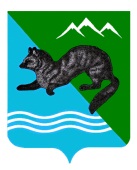                                 ПОСТАНОВЛЕНИЕ                            АДМИНИСТРАЦИИ  СОБОЛЕВСКОГО   МУНИЦИПАЛЬНОГО  РАЙОНА КАМЧАТСКОГО  КРАЯ06 мая  2019	 	    с.Соболево                                                                        №  121Об утверждении Административного регламентапредоставления муниципальной услуги по выдаче уведомления о соответствии построенных или реконструированных  объекта индивидуального жилищного строительства или садового дома	В целях исполнения  Протокола совместного заседания Комиссии по обеспечению повышения качества и доступности предоставления государственных и муниципальных услуг в Камчатском крае, в том числе с использованием информационно-телекоммуникационных технологий и Рабочей группы по координации деятельности органов государственной власти Камчатского края по реализации Указа Президента Российской Федерации от 07.05.2012г.№601 «Об основных направлениях совершенствования системы государственного управления» от 14.10.2016 №6  и приведения нормативно правового акта администрации Соболевского муниципального района  в соответствии с  типовыми административными регламентами  и технологическими схемами при предоставлении муниципальных услуг А Д М И Н И С Т Р А Ц И Я   П О С Т А Н О В Л Я ЕТ:          1. Утвердить Административный регламент предоставления муниципальной услуги по выдаче уведомления о соответствии построенных или реконструированных объекта индивидуального жилищного строительства или садового дома согласно приложению.          2. Управлению делами администрации Соболевского муниципального района направить настоящее постановление для опубликования в районной газете «Соболевский вестник» и разместить на официальном сайте Соболевского муниципального района в информационно-телекоммуникационной сети Интернет.         4. Настоящее постановление вступает в силу  после его официального опубликования (обнародования).Глава Соболевского муниципального района                                   В.И.Куркин                                                                                                                               Приложениек постановлению администрацииСоболевского муниципального районаот 06.05.2019 №121АДМИНИСТРАТИВНЫЙ РЕГЛАМЕНТПО ПРЕДОСТАВЛЕНИЮ Администрацией Соболевского муниципального района Камчатского краяМУНИЦИПАЛЬНОЙ УСЛУГИ «ВЫДАЧА УВЕДОМЛЕНИЯ О СООТВЕТСТВИИ ПОСТРОЕННЫХ ИЛИ РЕКОНСТРУИРОВАННЫХ ОБЪЕКТА ИНДИВИДУАЛЬНОГО ЖИЛИЩНОГО СТРОИТЕЛЬСТВА ИЛИ САДОВОГО ДОМА»Общие положения1.1Предмет регулирования административного регламента.1.1.1 Административный регламент по предоставлению Администрацией Соболевского муниципального района Камчатского края в лице Отдела имущественных и земельных отношений, градостроительства в составе Комитета по экономике, ТЭК, ЖКХ и управлению муниципальным имуществом администрации Соболевского муниципального района                                          муниципальной услуги «Выдача уведомления о соответствии построенных или реконструированных объекта индивидуального жилищного строительства или садового дома» (далее – Административный регламент) разработан в целях регулирования предоставления и доступности муниципальной услуги по выдаче уведомления о соответствии построенных или реконструированных объекта индивидуального жилищного строительства или садового дома требованиям законодательства о градостроительной деятельности (далее – муниципальная услуга).1.1.2 Административный регламент устанавливает порядок предоставления  и доступности муниципальной услуги, определяет состав, сроки и последовательность действий (административных процедур), требования к порядку их выполнения, порядок и формы контроля за исполнением Административного регламента, досудебный (внесудебный) порядок обжалования решений и действий (бездействия) органа, предоставляющего муниципальную услугу, а также должностных лиц, при осуществлении полномочий по предоставлению муниципальной услуги, в том числе в электронной форме с использованием портала государственных и муниципальных услуг Камчатского края (далее – РПГУ) и информационно-телекоммуникационной сети «Интернет» с соблюдением норм законодательства Российской Федерации о защите персональных данных.                            1.2. Круг заявителей.Муниципальная услуга предоставляется физическим и юридическим лицам, индивидуальным предпринимателям, которые являются застройщиками (далее – заявители).От имени заявителей за предоставлением муниципальной услуги могут выступать лица, имеющие право в соответствии с законодательством Российской Федерации, либо в силу наделения их заявителем в порядке, установленном законодательством Российской Федерации, полномочиями выступать от имени заявителей за предоставлением муниципальной услуги (далее – представители заявителей).1.3. Требования к порядку информированияпредоставления муниципальной услуги1.3.1. Информирование заявителей о предоставлении муниципальной услуги осуществляется:- непосредственно в помещенияхАдминистрации Соболевского муниципального района- посредством средств телефонной связи и электронного информирования;- посредством Федеральной государственной информационной системы «Единый портал государственных и муниципальных услуг (функций)» (далее - ЕПГУ);- посредством размещения в информационно-телекоммуникационных сетях общего пользования, в том числе на официальном сайте Администрации Соболевского муниципального района (www.sobolevo.mr.)сети «Интернет»);- посредством публикации в средствах массовой информации, изданиях информационных материалов (брошюр, буклетов);- при личном обращении в Краевое государственное казенное учреждение «Многофункциональный центр предоставления государственных и муниципальных услуг в Камчатском крае» (далее – МФЦ):- на портале МФЦ.1.3.2. На официальном сайте, на информационных стендах в помещенияхАдминистрации Соболевского муниципального района,на ЕПГУ/РПГУ, на официальном сайте МФЦ в сети «Интернет» и на информационных стендах в помещениях МФЦ, предназначенных для приема заявителей на портале МФЦ размещаются:- текст Административного регламента с приложениями;- исчерпывающий перечень документов, необходимых для предоставления муниципальной услуги, требования к оформлению указанных документов, а так же перечень документов, которые заявитель вправе представить по собственной инициативе;- адреса Отдела имущественных и земельных отношений, градостроительства в составе Комитета по экономике, ТЭК, ЖКХ и управлению муниципальным имуществом администрации Соболевского муниципального района , (в том числе адрес официального сайта и электронной почты), а также график (режим) работы с заявителями.Информационные стенды оборудуются при входе в зданиеАдминистрации Соболевского муниципального районапо адресу с. Соболево, ул. Советская, 23, Соболевского района, Камчатского края     __Информация о месте нахождения, контактных телефонах, официальном сайте, адресе электронной почты, графике (режиме) работы с заявителями, а также перечень филиалов и дополнительных офисов краевого государственного казённого учреждения «Многофункциональный центр предоставления государственных и муниципальных услуг в Камчатском крае» размещена:- на официальном сайтеАдминистрации Соболевского муниципального района  (www.sobolevo.mr)                                      сети «Интернет»,- на ЕПГУ www.gosuslugi.ru; /РПГУ www.gosuslugi41.ru ;- в Реестре государственных и муниципальных услуг.Стандарт предоставления муниципальной услуги2.1.Наименование муниципальной услуги.Муниципальная услуга – «Выдача уведомления о соответствии построенных или реконструированных объекта индивидуального жилищного строительства или садового дома».2.2. Наименование органа, предоставляющего муниципальную услугу.Предоставление муниципальной услуги осуществляется Администрацией Соболевского муниципального района, непосредственным исполнителем – отделом имущественных и земельных отношений, градостроительства в составе Комитета по экономике, ТЭК, ЖКХ и управлению муниципальным имуществом администрации Соболевского муниципального районаПредоставление муниципальной услуги в МФЦ Камчатского края осуществляется в порядке, предусмотренном Соглашением о взаимодействии, заключенным междуАдминистрацией Соболевского муниципального районаи уполномоченным МФЦ, со дня вступления в силу соответствующего соглашения о взаимодействии.Запрещено требовать от заявителя осуществления действий, в том числе согласований, необходимых для получения муниципальной услуги и связанных с обращением в иные государственные органы, органы местного самоуправления и организации, за исключением получения услуг, включенных в перечень услуг, которые являются необходимыми и обязательными для предоставления муниципальных услуг.2.3.Результат предоставления муниципальной услуги.Результатом предоставления муниципальной услуги являются:1) выдача уведомления о соответствии построенных или реконструированных объекта индивидуального жилищного строительства или садового дома требованиям законодательства о градостроительной деятельности (далее – уведомление о соответствии);2) выдача уведомления о несоответствии построенных или реконструированных объекта индивидуального жилищного строительства или садового дома требованиям законодательства о градостроительной деятельности (далее – уведомление о несоответствии).2.4. Срок предоставления муниципальной услуги.Срок выдачи уведомления о соответствии либо уведомления о несоответствии – не более семи рабочих дней со дня поступления в уполномоченный орган Уведомления об окончании строительства. 2.5. Нормативные правовые акты,  регулирующие предоставление муниципальной услугиПеречень нормативных правовых актов, регулирующих предоставление муниципальной услуги (с указанием их реквизитов и источников официального опубликования), подлежит обязательному размещению на официальном сайтеАдминистрации Соболевского муниципального района (www.sobolevo.mr) в сети «Интернет», в Реестре государственных и муниципальных услуг и на ЕГПУ/РПГУ.2.6.Исчерпывающий перечень документов, необходимых для предоставления муниципальной услуги с разделением на документы, которые заявитель должен представить самостоятельно, и документы, которые заявитель вправе представить по собственной инициативе, так как они подлежат представлению в рамках межведомственного информационного взаимодействия.2.6.1. Документы, которые заявитель представляет самостоятельно:1) Уведомление об окончании строительства по форме, согласно приложению № 1 к настоящему Административному регламенту; 2) документы, удостоверяющие личность заявителя либо представителя заявителя (копия с предъявлением подлинника) и подтверждающие полномочия лица, обратившегося с заявлением от имени заявителя (подлинник или копия доверенности, заверенная в соответствии со статьей 185 Гражданского кодекса Российской Федерации);3) заверенный перевод на русский язык документов о государственной регистрации юридического лица в соответствии с законодательством иностранного государства в случае, если застройщиком является иностранное юридическое лицо;4) технический план объекта индивидуального жилищного строительства или садового дома; 5) заключенное между правообладателями земельного участка соглашение об определении их долей в праве общей долевой собственности на построенные или реконструированные объект индивидуального жилищного строительства или садовый дом в случае, если земельный участок, на котором построен или реконструирован объект индивидуального жилищного строительства или садовый дом, принадлежит двум и более гражданам на праве общей долевой собственности или на праве аренды со множественностью лиц на стороне арендатора;2.6.2. Документы, необходимые для предоставления муниципальной услуги, которые запрашиваются в государственных органах, органах местного самоуправления и подведомственных государственным органам или органам местного самоуправления организациях, в распоряжении которых находятся указанные документы, отсутствуют.2.6.3 Направление Уведомления об окончании строительства и прилагаемых к нему документов через ЕПГУ/РПГУ.При направлении Уведомления об окончании строительства и прилагаемых к нему документов в электронной форме через ЕПГУ/РПГУ применяется специализированное программное обеспечение, предусматривающее заполнение электронных форм, а также прикрепление к Уведомлению об окончании строительства электронных копий документов.Обращение за предоставлением услуги в электронной форме через РПГУ/ЕПГУ физическим лицом самостоятельно осуществляется с использование учетной физического лица, зарегистрированной в единой системе аутентификации и идентификации (далее - ЕСИА), имеющей статус «Подтвержденная».Обращение за предоставлением муниципальной услуги в электронной форме через РПГУ/ЕПГУ юридическим лицом самостоятельно осуществляется с использованием учетной записи руководителя юридического лица, зарегистрированной в ЕСИА, имеющей статус «Подтвержденная».При обращении за предоставлением муниципальной услуги в электронной форме через РПГУ/ЕПГУ доверенным лицом предоставляется доверенность, подтверждающая полномочие на обращение за получением муниципальной услуги, выданная организацией, удостоверенная квалифицированной электронной подписью (далее - ЭП), правомочного должностного лица организации, выдавшей доверенность, а доверенность, выданная физическим лицом – квалифицированной ЭП нотариуса. 2.6.4. Требования к электронным документам, предоставляемым заявителем для получения услуги.1) Прилагаемые к Уведомлению об окончании строительства электронные документы представляются в одном из следующих форматов:doc, docx, rtf, pdf.В случае, когда документ состоит из нескольких файлов или документы имеют подписи в формате файла SIG, их необходимо направить в виде электронного архива формата zip, rar.2) В целях представления электронных документов сканирование документов на бумажном носителе осуществляется:а) непосредственно с оригинала документа в масштабе 1:1 (не допускается сканирование с копий) с разрешением 300 dpi;б) в черно-белом режиме при отсутствии в документе графических изображений;в) в режиме полной цветопередачи при наличии в документе цветных графических изображений либо цветного текста;г) в режиме «оттенки серого» при наличии в документе изображений, отличных от цветного изображения.3) Документы в электронном виде могут быть подписаны ЭП.4) Наименования электронных документов должны соответствовать наименованиям документов на бумажном носителе.  2.6.5. Запрещается требовать от заявителя:1) представления документов и информации или осуществления действий, представление или осуществление которых не предусмотрено нормативными правовыми актами, регулирующими отношения, возникающие в связи с предоставлением муниципальной услуги;2) представления документов и информации, которые находятся в распоряжении государственных органов, органах местного самоуправления и подведомственных государственным органам или органам местного самоуправления организаций, участвующих в предоставлении муниципальных услуг.2.7. Исчерпывающий перечень оснований для отказа в приеме документов, необходимых для предоставления муниципальной услуги.Основания для отказа в приеме документов, необходимых для предоставления муниципальной услуги, отсутствуют.2.8. Исчерпывающий перечень оснований для приостановления, возврата Уведомления об окончании строительства или направление уведомления о несоответствии.2.8.1. Основания для приостановления предоставления муниципальной услуги отсутствуют.2.8.2. Основание для возврата Уведомления об окончании строительства.В случае отсутствия в Уведомлении об окончании строительства сведений, предусмотренных подпунктом 1 пункта 3.3.2 части 3.3 раздела 3 и документов, предусмотренных подпунктами 2 – 5 пункта 2.6.1 части 2.6 раздела 2 Административного регламента, а также в случае, если уведомление об окончании строительства поступило после истечения десяти лет со дня поступления уведомления о планируемом строительстве, в соответствии с которым осуществлялись строительство или реконструкция объекта индивидуального жилищного строительства или садового дома, либо уведомление о планируемом строительстве таких объекта индивидуального жилищного строительства или садового дома ранее не направлялось (в том числе было возвращено застройщику) уполномоченные на выдачу разрешений на строительство в течение трех рабочих дней со дня поступления Уведомления об окончании строительства возвращает застройщику данное Уведомление об окончании строительства и прилагаемые к нему документы без рассмотрения с указанием причин возврата. В этом случае Уведомление об окончании строительства считается ненаправленным.2.8.3. Уведомление о несоответствии направляется в случае:1) параметры построенных или реконструированных объекта индивидуального жилищного строительства или садового дома не соответствуют указанным в подпункте 2 пункта 3.3.2 части 3.3 раздела 3 настоящего Административного регламента предельным параметрам разрешенного строительства, реконструкции объектов капитального строительства, установленным правилами землепользования и застройки, документацией по планировке территории, или обязательным требованиям к параметрам объектов капитального строительства, установленным Градостроительным Кодексом, другими федеральными законами;2) вид разрешенного использования построенного или реконструированного объекта капитального строительства не соответствует виду разрешенного использования объекта индивидуального жилищного строительства или садового дома, указанному в уведомлении о планируемом строительстве;3) размещение объекта индивидуального жилищного строительства или садового дома не допускается в соответствии с ограничениями, установленными в соответствии с земельным и иным законодательством Российской Федерации на дату поступления Уведомления об окончании строительства, за исключением случаев, если указанные ограничения предусмотрены решением об установлении или изменении зоны с особыми условиями использования территории, принятым в отношении планируемого к строительству, реконструкции объекта капитального строительства, и такой объект капитального строительства не введен в эксплуатацию.2.9. Перечень услуг, которые являются необходимыми и обязательными для предоставления муниципальной услуги.Перечень услуг, которые являются необходимыми и обязательными для предоставления муниципальной услуги:2.9.1. Подготовка технического плана объекта индивидуального жилищного строительства или садового дома.Услуги выполняются за счет средств заявителя по итогам выполнения кадастровых работ, которые проводит кадастровый инженер, являющийся членом саморегулируемой   организации кадастровых инженеров. 2.10. Размер платы, взимаемой с заявителя при предоставлении муниципальной услуги.Предоставление муниципальной услуги осуществляется на безвозмездной основе.2.11. Максимальный срок ожидания в очереди при обращении за предоставлением муниципальной услуги и при получении результата предоставления муниципальной услуги.Максимальный срок ожидания в очереди при подаче Уведомления об окончании строительства и при получении результата муниципальной услуги не должен превышать 15 минут.2.12.Срок и порядок регистрации Уведомления об окончании строительства, в том числе в электронной форме.Регистрация Уведомления об окончании строительства и прилагаемых к нему документов осуществляется в течение одного рабочего дня. При направлении Уведомления в форме электронного документа, в том числе посредством РПГУ/ЕПГУ, – не позднее рабочего дня, следующего за днем поступления Уведомления об окончании строительства.2.13.Требования к помещениям, в которых предоставляется муниципальная услуга.Муниципальная услуга оказывается в специально предназначенных зданиях и помещениях, доступных для заявителей.Территория, прилегающая к зданию, оборудуется бесплатными парковочными местами для стоянки легкового автотранспорта, в том числе для парковки специальных автотранспортных средств инвалидов и других маломобильных групп населения.Помещения для непосредственного взаимодействия специалистов с заявителями должны соответствовать комфортным условиям для заявителей и оптимальным условием для работы специалистов, должны быть оборудованы в соответствии с санитарными правилами и нормами, с соблюдением необходимых мер безопасности.Места для информирования граждан о порядке предоставления муниципальной услуги оборудуются информационными стендами. На информационных стендахАдминистрации Соболевского муниципального района                                                   Размещается следующая информация:	место расположения, график работы, номера справочных телефоновОтдела имущественных и земельных отношений, градостроительства в составе Комитета по экономике, ТЭК, ЖКХ и управлению муниципальным имуществом администрации Соболевского муниципального района;	адреса официального сайтаАдминистрации Соболевского муниципального района;	и электронной почтыАдминистрации Соболевского муниципального района;	блок-схема  последовательности административных процедур при предоставлении муниципальной услуги;	перечень документов, необходимых для получения муниципальной услуги;	образцы и формы документов;порядок обжалования решений и действий (бездействий) должностных лиц и муниципальных служащихОтдела имущественных и земельных отношений, градостроительства в составе Комитета по экономике, ТЭК, ЖКХ и управлению муниципальным имуществом Администрации Соболевского муниципального района.Места для ожидания приема и информирования заявителей должны быть оборудованы столами (стойками), стульями, канцелярскими принадлежностями для возможности оформления документов. Помещения, в которых осуществляется прием заявителей, оборудуются стульями и столами, средствами пожаротушения и оповещения о возникновении чрезвычайной ситуации.Кабинет приема заявителей, в котором предоставляется муниципальная услуга или информация о ее предоставлении, должен быть оборудован вывеской с указанием номера кабинета, наименования должности специалиста, графика приема.Каждое рабочее место специалистов должно быть оборудовано персональным компьютером с возможностью доступа к необходимым информационным базам данных, электронной почте, информационно – телекоммуникационной сети «Интернет» и оборудовано печатным устройством (принтером), телефоном.Лицо, предоставляющее муниципальную услугу или осуществляющее информирование о ее предоставлении, обязано предложить заявителю воспользоваться стулом, находящимся рядом с рабочим местом данного лица.Требования к помещениям МФЦ установлены Правилами организации деятельности многофункциональных центров предоставления государственных и муниципальных услуг.Помещения должны обеспечивать возможность реализации прав инвалидов на предоставление муниципальной услуги. Помещения оборудуются пандусами, лифтами (при необходимости), санитарно-техническими помещениями (доступными для инвалидов), расширенными проходами, позволяющими обеспечить беспрепятственный доступ инвалидов, включая инвалидов, использующих кресла-коляски.Заявителям инвалидам, имеющим стойкие расстройства функции зрения, обеспечивается сопровождение и оказание им помощи в здании Администрации Соболевского муниципального района     при получении ими муниципальной услуги, а также на территорию Администрации Соболевского муниципального района допускаются собаки – проводники.Вызов должностного лица, ответственного за предоставление муниципальной услуги, обеспечивается специальной кнопкой вызова, установленной на входе в здание Администрации Соболевского муниципального районаДолжностные лица, ответственные за предоставление муниципальной услуги, оказывают помощь инвалидам в получении муниципальной услуги (предоставление муниципальной услуги по месту жительства инвалида или в дистанционном режиме).2.14 Показатели доступности и качества муниципальной услуги.2.14.1 Показателями доступности предоставления муниципальной услуги являются:- доступность обращения за предоставлением муниципальной услуги, в том числе лиц с ограниченными возможностями здоровья;- наличие различных каналов получения информации о предоставлении муниципальной услуги; - наличие полной, актуальной и достоверной информации о порядке предоставления муниципальной услуги;- предоставление возможности подачи Уведомления об окончании строительства и документов через РПГУ/ЕПГУ;- предоставление возможности получения информации о ходе предоставления муниципальной услуги, в том числе через РПГУ/ЕПГУ, а также предоставления услуги в личный кабинет заявителя (при заполнении Уведомления об окончании строительства через РПГУ/ЕПГУ);- транспортная доступность к местам предоставления муниципальной услуги.2.14.2 Показателями качества муниципальной услуги являются:- соблюдение сроков предоставления муниципальной услуги;- отсутствие жалоб со стороны заявителей на качество предоставления муниципальной услуги, действия (бездействие) уполномоченных должностных лиц, участвующих в предоставлении муниципальной услуги.- своевременное получение муниципальной услуги в соответствии со стандартом предоставления муниципальной услуги;- получение полной, актуальной и достоверной информации о порядке предоставления муниципальной услуги, в том числе в электронной форме.2.14.3. Показатели доступности и качества муниципальной услуги при предоставлении в электронном виде:- возможность получения информации о порядке и сроках предоставления услуги, с использованием РПГУ/ЕПГУ;- возможность записи на прием в орган для подачи запроса о предоставлении муниципальной услуги посредством РПГУ/ЕПГУ;- возможность формирования запроса для подачи Уведомления об окончании строительства заявителем на РПГУ/ЕПГУ;- возможность приема и регистрации уполномоченным органом местного самоуправления Уведомления об окончании строительства и иных документов, необходимых для предоставления муниципальной услуги, поданных посредством РПГУ/ЕПГУ;- получение результата предоставления муниципальной услуги документа на бумажном носителе или при наличии технической возможности в форме электронного документа;- при наличии технической возможности оценка доступности и качества муниципальной услуги на РПГУ/ЕПГУ;- возможность направления в электронной форме жалобы на решения и действия (бездействия) должностного лица в ходе предоставления муниципальной услуги, органа, предоставляющего муниципальную услугу.2.15. Особенности получения муниципальной услуги через МФЦ.Получение муниципальной услуги в МФЦ осуществляется в соответствии с настоящим Административным регламентом на основании Соглашения о взаимодействии, заключенного Администрацией Соболевского муниципального района         с уполномоченным многофункциональным центром.2.16. Особенности предоставления муниципальной услуги в электронной форме.Возможность оформления Уведомления в электронной форме посредством РПГУ/ЕПГУ предоставляется только заявителям, имеющим подтвержденную учетную запись в Единой системе аутентификации и идентификации (далее – ЕСИА).Если заявитель не имеет подтвержденной учетной записи в ЕСИА, то ему необходимо пройти процедуру регистрации в соответствии с правилами регистрации в ЕСИА.Для регистрации Уведомления об окончании строительства посредством РПГУ/ЕПГУ заявителю необходимо:- авторизоваться на РПГУ/ЕПГУ с использованием подтвержденной учетной записи, зарегистрированной в ЕСИА;- из списка муниципальных услуг выбрать соответствующую муниципальную услугу;- нажатием кнопки «Получить услугу» инициализировать операцию по заполнению электронной формы одного из уведомлений:-отправить электронную форму Уведомления об окончании строительства вАдминистрацию Соболевского муниципального районаЗаявителем направляются электронные копии документов, необходимые для предоставления муниципальной услуги, подписанные квалифицированной электронной подписью. При несоблюдении требований к электронной подписи заявитель предъявляет оригиналы указанных документов для сличения при личной явке в Отдел имущественных и земельных отношений, градостроительства в составе Комитета по экономике, ТЭК, ЖКХ и управлению муниципальным имуществом администрации Соболевского муниципального района только в случае принятия решения о предоставлении муниципальной услуги.3. Состав, последовательность и сроки выполнения административных процедур, требования к порядку их выполнения, в том числе особенности выполнения административных процедур в электронной форме и в МФЦ3.1. Исчерпывающий перечень административных процедур3.1.1. Предоставление муниципальной услуги включает в себя следующие административные процедуры:1) прием Уведомления об окончании строительства и прилагаемых к нему документов, регистрация Уведомления об окончании строительства и выдача заявителю расписки в получении Уведомления об окончании строительства и документов;2) рассмотрение Уведомления об окончании строительства и прилагаемых документов, принятие решения уполномоченным органом о предоставлении муниципальной услуги или о возврате Уведомления об окончании строительства, подготовка результата предоставления муниципальной услуги.3.2. Прием и регистрация Уведомления и прилагаемых к нему документов.3.2.1. Основанием для начала административной процедуры по приему и регистрации Уведомления об окончании строительства является обращение заявителя в Администрацию Соболевского муниципального района с приложением к нему документов.Уполномоченное должностное лицо Администрации Соболевского муниципального района,ответственное за прием и регистрацию Уведомления об окончании строительства - устанавливает предмет обращения, личность заявителя;- проверяет правильность оформления Уведомления об окончании строительства и комплектность представленных документов (в случае представления их заявителем по собственной инициативе);- обеспечивает внесение соответствующей записи в журнал регистрации с указанием даты приема, номера Уведомления об окончании строительства, сведений о заявителе, иных необходимых сведений в соответствии с порядком делопроизводства, выдает заявителю расписку в получении Уведомления об окончании строительства и документов.Документы, поступившие почтовым отправлением, регистрируются в день их поступления вАдминистрацию Соболевского муниципального районаа документы, поступившие в электронной форме, в том числе посредством РПГУ/ЕПГУ, – не позднее рабочего дня, следующего за днем их поступления.При получении Уведомления об окончании строительства в форме электронного документа уполномоченное должностное лицо не позднее рабочего дня, следующего за днем поступления Уведомления об окончании строительства, направляет заявителю сообщение в электронной форме о получении и регистрации Уведомления об окончании строительства.В случае представления Уведомления об окончании строительства через МФЦ , уполномоченное должностное лицо МФЦ Камчатского края осуществляет:- процедуру приема Уведомления об окончании строительства. Принятое Уведомление об окончании строительства регистрируется в установленном порядке в автоматизированной информационной системе АИС «МФЦ» (далее – АИС «МФЦ») с автоматическим присвоением ему персонального регистрационного номера, размещается в форме электронных копий и направляется для рассмотрения вАдминистрацию Соболевского муниципального района- выдает заявителю расписку о приеме Уведомления об окончании строительства и документов с указанием ФИО уполномоченного должностного лица, принявшего Уведомление об окончании строительства, даты приема, срока оказания услуги, контактов Администрации Соболевского муниципального района               _Максимальный срок выполнения действия 15 минут.Зарегистрированный пакет документов передается в Администрацию Соболевского муниципального района___________________ в порядке, определенном соглашением между уполномоченным МФЦ и Администрацией Соболевского муниципального района.3.2.2. Результатом выполнения административной процедуры по приему и регистрации Уведомления об окончании строительства является прием и регистрация Уведомления об окончании строительства и документов.3.2.3. Срок выполнения административной процедуры по приему и регистрации Уведомления об окончании строительства и документов – один день.3.3. Рассмотрение представленных документов и принятие решения о выдаче уведомления о соответствии построенных3.3.1.Основанием для начала административной процедуры по рассмотрению Уведомления об окончании строительства, является поступление Уведомления об окончании строительства уполномоченному должностному лицу Отдела имущественных и земельных отношений, градостроительства в составе Комитета по экономике, ТЭК, ЖКХ и управлению муниципальным имуществом администрации Соболевского муниципального района ответственному за подготовку документов.Уведомление об окончании строительства с приложением документов передается уполномоченному должностному лицу для исполнения.3.3.2.Уполномоченное должностное лицо, ответственное за подготовку уведомления о соответствии или о несоответствии: 1) проверяет Уведомление об окончании строительства, на содержание в нем следующих сведений: - фамилия, имя, отчество (при наличии), место жительства застройщика, реквизиты документа, удостоверяющего личность (для физического лица);- наименование и место нахождения застройщика (для юридического лица), а также государственный регистрационный номер записи о государственной регистрации юридического лица в едином государственном реестре юридических лиц и идентификационный номер налогоплательщика, за исключением случая, если заявителем является иностранное юридическое лицо;- кадастровый номер земельного участка (при его наличии), адрес или описание местоположения земельного участка;- сведения о праве застройщика на земельный участок, а также сведения о наличии прав иных лиц на земельный участок (при наличии таких лиц);- сведения о виде разрешенного использования земельного участка и объекта капитального строительства (объекта индивидуального жилищного строительства или садового дома);- сведения о том, что объект индивидуального жилищного строительства или садовый дом не предназначен для раздела на самостоятельные объекты недвижимости;- сведения о параметрах построенных или реконструированных объекта индивидуального жилищного строительства или садового дома;- почтовый адрес и (или) адрес электронной почты для связи с застройщиком;- сведения об оплате государственной пошлины за осуществление государственной регистрации прав.2) проводит проверку соответствия указанных в уведомлении об окончании строительства параметров построенных или реконструированных объекта индивидуального жилищного строительства или садового дома действующим на дату поступления уведомления о планируемом строительстве предельным параметрам разрешенного строительства, реконструкции объектов капитального строительства, установленным правилами землепользования и застройки, документацией по планировке территории, и обязательным требованиям к параметрам объектов капитального строительства, установленным Градостроительным кодексом, другими федеральными законами (в том числе в случае, если указанные предельные параметры или обязательные требования к параметрам объектов капитального строительства изменены после дня поступления в соответствующий орган уведомления о планируемом строительстве и уведомление об окончании строительства подтверждает соответствие параметров построенных или реконструированных объекта индивидуального жилищного строительства или садового дома предельным параметрам и обязательным требованиям к параметрам объектов капитального строительства, действующим на дату поступления уведомления о планируемом строительстве). В случае, если уведомление об окончании строительства подтверждает соответствие параметров построенных или реконструированных объекта индивидуального жилищного строительства или садового дома предельным параметрам и обязательным требованиям к параметрам объектов капитального строительства, действующим на дату поступления уведомления об окончании строительства, осуществляется проверка соответствия параметров построенных или реконструированных объекта индивидуального жилищного строительства или садового дома указанным предельным параметрам и обязательным требованиям к параметрам объектов капитального строительства, действующим на дату поступления уведомления об окончании строительства; 3) проверяет соответствие вида разрешенного использования объекта индивидуального жилищного строительства или садового дома виду разрешенного использования, указанному в уведомлении о планируемом строительстве; 4) проверяет допустимость размещения объекта индивидуального жилищного строительства или садового дома в соответствии с ограничениями, установленными в соответствии с земельным и иным законодательством Российской Федерации на дату поступления уведомления об окончании строительства, за исключением случаев, если указанные ограничения предусмотрены решением об установлении или изменении зоны с особыми условиями использования территории, принятым в отношении планируемого к строительству, реконструкции объекта капитального строительства и такой объект капитального строительства не введен в эксплуатацию.3.3.3 По результатам проверки документов уполномоченное должностное лицо Отдела имущественных и земельных отношений, градостроительства в составе Комитета по экономике, ТЭК, ЖКХ и управлению муниципальным имуществом администрации Соболевского муниципального района ,ответственное за рассмотрение Уведомления об окончании строительства и прилагаемых к нему документов, подготавливает и направляет Главе Соболевского муниципального района                                   __________:1) проект уведомления о соответствии;2) проект уведомления о несоответствии.Уведомления о соответствии или о несоответствии оформляются по форме, согласно приложениям № 2 или № 3 к настоящему Административному регламенту.Результатом исполнения административной процедуры является подписание  Главой Соболевского муниципального районауведомление о соответствии или о несоответствии  и скрепление его печатью.Отдел имущественных и земельных отношений, градостроительства в составе Комитета по экономике, ТЭК, ЖКХ и управлению муниципальным имуществом администрации Соболевского муниципального районав течение семи рабочих дней направляет, в том числе с использованием единой системы межведомственного электронного взаимодействия и подключаемых к ней региональных систем межведомственного электронного взаимодействия, копию уведомления о несоответствии построенных или реконструированных объекта индивидуального жилищного строительства или садового дома требованиям законодательства о градостроительной деятельности:1) в орган регистрации прав;2) в орган исполнительной власти субъекта Российской Федерации, уполномоченный на осуществление государственного строительного надзора, в случае направления указанного уведомления по основанию, предусмотренному подпунктом 1 пункта 2.8.3 части 2.8 раздела 2 настоящего Административного регламента;3) в федеральный орган исполнительной власти, уполномоченный на осуществление государственного земельного надзора, орган местного самоуправления, осуществляющий муниципальный земельный контроль, в случае направления указанного уведомления по основанию, предусмотренному подпунктами 2 или 3 пункта 2.8.3 части 2.8 раздела 2 настоящего Административного регламента.Уведомление заявителя о принятом решении осуществляется уполномоченным должностным лицом Отдела имущественных и земельных отношений, градостроительства в составе Комитета по экономике, ТЭК, ЖКХ и управлению муниципальным имуществом администрации Соболевского муниципального районапо желанию заявителя:- лично;- по почте;- на адрес электронной почты заявителя;- по телефону; - через уполномоченный МФЦ (при наличии Соглашения о взаимодействии)- в электронной форме в личный кабинет заявителя (при направлении заявления через РПГУ/ЕПГУ). В данном случае документы готовятся в формате pdf, подписываются квалифицированной электронной подписью уполномоченного должностного лицаОтдела имущественных и земельных отношений, градостроительства в составе Комитета по экономике, ТЭК, ЖКХ и управлению муниципальным имуществом администрации Соболевского муниципального района________Указанные документы в формате электронного архива zip, rar  направляются в личный кабинет заявителя.Максимальная продолжительность административной процедуры рассмотрения представленных документов и принятия решения о выдаче уведомления о соответствии или о несоответствии составляет не более 3 (трех)  рабочих дней.3. 4. Выдача уведомлений о соответствии или о несоответствии.Основанием для начала административной процедуры является поступление должностному лицу, ответственному за прием и регистрацию подписанного уведомления о соответствии или о несоответствии.Уполномоченное должностное лицо, ответственное за прием и регистрацию подписанного уведомления о соответствии или о несоответствии:1) регистрирует в журнале регистрации уведомлений;2) сообщает заявителю о готовности к выдаче уведомления о соответствии или о несоответствии;3) направляет результат предоставления муниципальной услуги в уполномоченный МФЦ на бумажном носителе или в электронном виде (при подачи заявления в уполномоченный МФЦ);4) выдает подготовленный документ заявителю под роспись в графе соответствующего журнала регистрации;5) заносит сведения о выданном уведомлении о соответствии или о несоответствии в автоматизированную муниципальную информационную систему обеспечения градостроительной деятельности.Заявителю выдаются два экземпляра  подготовленного документа.Один экземпляр остается вОтделе имущественных и земельных отношений, градостроительства в составе Комитета по экономике, ТЭК, ЖКХ и управлению муниципальным имуществом администрации Соболевского муниципального районаВыдача уведомления о соответствии или о несоответствии производится при предъявлении заявителем документа, удостоверяющего его личность, а в случае выдачи подготовленного документа представителю заявителя - документа, удостоверяющего личность представителя, и документа, подтверждающего его представительские полномочия.В случае неявки заявителя для получения уведомления о соответствии или о несоответствии документы хранятся в Отделе имущественных и земельных отношений, градостроительства в составе Комитета по экономике, ТЭК, ЖКХ и управлению муниципальным имуществом администрации Соболевского муниципального районав течение одного года.                      (указать срок)Заявитель вправе отозвать свое Уведомление об окончании строительства на любом этапе рассмотрения документов до регистрации подготовленного уведомления о соответствии или о несоответствии.Отзыв Уведомления об окончании строительства оформляется письмом заявителя или соответствующей записью его официального представителя на подлиннике ранее поданного Уведомления об окончании строительства.  При этом Уведомление об окончании строительства остается вОтделе имущественных и земельных отношений, градостроительства в составе Комитета по экономике, ТЭК, ЖКХ и управлению муниципальным имуществом администрации Соболевского муниципального района документы возвращаются заявителю.Результатом выполнения административной процедуры является выдача уведомления о соответствии или о несоответствии.Максимальная продолжительность данной административной процедуры составляет один день.3.5. Описание результата предоставления муниципальной услуги.Результатами предоставления муниципальной услуги являются:1) уведомление о соответствии;2) уведомление о несоответствии.Результат предоставления муниципальной услуги по выбору заявителя может быть представлен в форме документа на бумажном носителе, а также в иных формах, указанных в пункте 3.7.4 настоящего Административного регламента.3.6. Формирование и направление межведомственных запросов в государственные органы (организации), в распоряжении которых находятся документы и сведения, необходимые для предоставления муниципальной услуги.	Запрос документов через единую систему межведомственного электронного взаимодействия и подключаемых к ней региональных систем межведомственного электронного взаимодействия, законодательством не предусмотрен.3.7. Порядок осуществления административных процедур в электронной форме, в том числе с использованием РПГУ/ЕПГУ.3.7.1 Порядок записи на прием в орган (организацию) посредством РПГУ/ЕПГУ.В целях предоставления муниципальной услуги осуществляется прием заявителей по предварительной записи. Запись на прием проводится посредством РПГУ/ ЕПГУ. Заявителю предоставляется возможность записи в любые свободные для приема дату и время в пределах установленного вАдминистрации Соболевского муниципального районаграфика приема заявителей.Администрация Соболевского муниципального района не вправе требовать от заявителя совершения иных действий, кроме прохождения идентификации и аутентификации в соответствии с нормативными правовыми актами Российской Федерации, указания цели приема, а также предоставления сведений, необходимых для расчета длительности временного интервала, который необходимо забронировать для приема.3.7.2. Порядок формирования Уведомления об окончании строительства посредством заполнения его электронной формы на РПГУ/ЕПГУ, без необходимости дополнительной подачи в какой-либо иной форме.На РПГУ/ЕПГУ размещаются образец заполнения электронной формы Уведомления об окончании строительства.Форматно-логическая проверка сформированного Уведомления об окончании строительства  осуществляется автоматически после заполнения заявителем каждого из полей электронной формы Уведомления об окончании строительства. При выявлении некорректно заполненного поля электронной формы Уведомления заявитель уведомляется о характере выявленной ошибки и порядке ее устранения посредством информационного сообщения непосредственно в электронной форме заявления.При формировании Уведомления об окончании строительства заявителю обеспечивается:1) возможность копирования и сохранения Уведомления и иных документов, указанных в подпунктах 2–5 пункта 2.6.1 части 2.6 раздела 2 настоящего Административного регламента, необходимых для предоставления муниципальной услуги;2) возможность печати на бумажном носителе копии электронной формы заявления;3) сохранение ранее введенных в электронную форму Уведомления об окончании строительства значений в любой момент по желанию заявителя, в том числе при возникновении ошибок ввода и возврате для повторного ввода значений в электронную форму Уведомления;4) заполнение полей электронной формы Уведомления об окончании строительства до начала ввода сведений заявителем с использованием сведений, размещенных в федеральной системе ЕСИА и сведений, опубликованных на РПГУ/ЕПГУ, в части, касающейся сведений, отсутствующих в ЕСИА;5) возможность вернуться на любой из этапов заполнения электронной формы Уведомления без потери ранее введенной информации;6) возможность доступа заявителя на РПГУ/ЕПГУ к ранее поданным им уведомлениям в течение не менее одного года, а также частично сформированных запросов – в течение не менее 3 месяцев.Сформированное и подписанное Уведомление об окончании строительства и иные документы, указанные в подпунктах 2–5 пункта 2.6.1 части 2.6 раздела 2 настоящего Административного регламента, необходимые для предоставления муниципальной услуги, направляется в__Администрацию Соболевского муниципального района,посредством РПГУ/ЕПГУ.3.7.3. Порядок приема и регистрации  Администрацией Соболевского муниципального района Уведомления и иных документов, необходимых для предоставления муниципальной услуги.Администрация Соболевского муниципального района  обеспечивает прием документов, необходимых для предоставления муниципальной услуги.Срок регистрации  заявления составляет 1 рабочий день.При получении Уведомления об окончании строительства в электронной форме в автоматическом режиме осуществляется форматно-логический контроль, заявителю сообщается присвоенный уникальный номер, по которому в соответствующем разделе РПГУ/ЕПГУ отображается информация о ходе обработки уведомления о планируемом строительстве.Прием и регистрация Уведомления об окончании строительства осуществляется уполномоченным лицом,Администрации Соболевского муниципального района,ответственным за прием и регистрацию Уведомления об окончании строительства на предоставление услуги в электронной форме.После регистрации Уведомление об окончании строительства направляется уполномоченным лицом, ответственным за прием и регистрацию Уведомления об окончании строительства уполномоченному должностному лицу, ответственному за предоставление муниципальной услуги.После принятия Уведомления об окончании строительства, уполномоченным должностным лицом, ответственным за предоставление муниципальной услуги, статус Уведомления об окончании строительства заявителя в личном кабинете на РПГУ/ЕПГУ обновляется до статуса «принято».3.7.4. Получение результата предоставления муниципальной услуги.В качестве результата предоставления муниципальной услуги заявитель по его выбору вправе получить:1) при наличии технической возможности уведомление о соответствии или о несоответствии в форме электронного документа, подписанного уполномоченным должностным лицом с использованием ЭП;2) уведомление о соответствии или о несоответствии на бумажном носителе вОтделе имущественных и земельных отношений, градостроительства в составе Комитета по экономике, ТЭК, ЖКХ и управлению муниципальным имуществом администрации Соболевского муниципального районаили в уполномоченным МФЦ.3.7.5. Получение сведений о ходе выполнения Уведомления об окончании строительства.Заявитель имеет возможность получения информации о ходе предоставления муниципальной услуги.В случае подачи Уведомления посредством РПГУ/ЕПГУ информация о ходе предоставления муниципальной услуги отображается в личном кабинете заявителя на РПГУ/ЕПГУ.При предоставлении муниципальной услуги в электронной форме заявителю направляется:1) уведомление о записи на прием;2) уведомление о приеме и регистрации Уведомления об окончании строительства и иных документов, необходимых для предоставления муниципальной услуги;3) уведомление о начале процедуры предоставления муниципальной услуги;4) уведомление о возможности получить результат предоставления муниципальной услуги;3.7.6. Осуществление оценки качества предоставления муниципальной услуги.Заявитель вправе оценить качество предоставления муниципальной услуги с помощью устройств подвижной радиотелефонной связи, при наличии технической возможности с использованием РПГУ, терминальных устройств, в соответствии с постановлением Правительства Российской Федерации от 12 декабря 2012 г. № 1284 «Об оценке гражданами эффективности деятельности руководителей территориальных органов федеральных органов исполнительной власти (их структурных подразделений) и территориальных органов государственных внебюджетных фондов (их региональных отделений) с учетом качества предоставления ими государственных услуг, а также о применении результатов указанной оценки как основания для принятия решений о досрочном прекращении исполнения соответствующими руководителями своих должностных обязанностей».4. Порядок и формы контроля за исполнением Административного регламента4.1. Текущий контроль за соблюдением и исполнением уполномоченными должностными лицами  Администрации Соболевского муниципального района                                      положений настоящего Административного регламента и иных нормативных правовых актов, устанавливающих требования к предоставлению муниципальной услуги, принятием решений осуществляется уполномоченными должностными лицами Администрации Соболевского муниципального района Контроль за полнотой и качеством предоставления муниципальной услуги включает в себя проведение проверок с целью выявления и устранения нарушений прав заявителей и принятия мер для устранения соответствующих нарушений. Проверки могут быть плановыми (осуществляются на основании годовых планов) и внеплановыми (по конкретному обращению).Плановые и внеплановые проверки проводятся на основании распорядительных документов Главы Соболевского муниципального районаПроверки осуществляются с целью выявления и устранения нарушений при предоставлении муниципальной услуги.4.2. В случае выявления нарушений при принятии решений и совершении действий в ходе предоставления муниципальной услуги, виновные лица привлекаются к ответственности в соответствии с законодательством Российской Федерации.4.3. Физические лица, их объединения и организации могут контролировать исполнение муниципальной услуги посредством размещения информации на сайте, письменного и устного обращения в адрес Администрации Соболевского муниципального района     просьбы о проведении проверки соблюдения и исполнения нормативных правовых актов, положений Административного регламента, устанавливающих требования к предоставлению муниципальной услуги, полноты и качества предоставления муниципальной услуги, в случае нарушения прав и законных интересов заявителей при предоставлении муниципальной услуги.5. Досудебное (внесудебное) обжалование заявителем решений и действий (бездействия) органа, предоставляющего муниципальную услугу, должностного лица органа, предоставляющего муниципальную услугу, либо муниципального служащего, многофункционального центра, работника многофункционального центра, а также организаций, осуществляющих функции по предоставлению муниципальных услуг, или их работников. 5.1 Действия (бездействие) и решения органа, предоставившего муниципальную услугу, должностного лица органа, предоставившего муниципальную услугу, либо муниципального служащего, многофункционального центра, работника многофункционального центра, организаций, предоставляющих муниципальную услугу по принципу «одного окна», или их работников, осуществляемые (принятые) в ходе предоставления муниципальной услуги, повлекшие за собой нарушение прав заявителя, могут быть обжалованы им в досудебном (внесудебном) порядке. 5.2. Предметом досудебного (внесудебного) обжалования действий (бездействия) и решений органа, предоставившего муниципальную услугу, должностного лица органа, предоставившего муниципальную услугу, либо муниципального служащего, многофункционального центра, работника многофункционального центра, организаций, предоставляющих муниципальную услугу по принципу «одного окна», или их работников, ответственных за предоставление муниципальной услуги является жалоба.5.3. Заявитель, подавший жалобу, несет ответственность в соответствии с законодательством за достоверность сведений, содержащихся в представленной жалобе.5.4. Заявитель может обратиться с жалобой, в том числе в следующих случаях:нарушение срока регистрации запроса о предоставлении муниципальной услуги;нарушение срока предоставления муниципальной услуги. В указанном случае досудебное (внесудебное) обжалование заявителем решений и действий (бездействия) многофункционального центра, работника многофункционального центра возможно в случае, если на многофункциональный центр, решения и действия (бездействие) которого обжалуются, возложена функция по предоставлению соответствующих муниципальных услуг;требование у заявителя документов или информации либо осуществления действий, представление или осуществление которых не предусмотрено нормативными правовыми актами Российской Федерации, нормативными правовыми актами Камчатского края, муниципальными правовыми актами для предоставления муниципальной услуги;отказ в приеме документов, предоставление которых предусмотрено нормативными правовыми актами Российской Федерации, нормативными правовыми актами Камчатского края, муниципальными правовыми актами для предоставления муниципальной услуги, у заявителя; отказ в предоставлении муниципальной услуги, если основания отказа не предусмотрены федеральными законами и принятыми в соответствии с ними иными нормативными правовыми актами Российской Федерации, нормативными правовыми актами Камчатского края, муниципальными правовыми актами. В указанном случае досудебное (внесудебное) обжалование заявителем решений и действий (бездействия) многофункционального центра, работника многофункционального центра возможно в случае, если на многофункциональный центр, решения и действия (бездействие) которого обжалуются, возложена функция по предоставлению соответствующих муниципальных услуг;затребование с заявителя при предоставлении муниципальной услуги платы, не предусмотренной нормативными правовыми актами Российской Федерации, нормативными правовыми актами Камчатского края, муниципальными правовыми актами;отказ органа, предоставляющего муниципальную услугу, должностного лица органа, предоставляющего муниципальную услугу, многофункционального центра, работника многофункционального центра, организаций, предоставляющих муниципальную услугу по принципу «одного окна»  или их работников в исправлении допущенных ими опечаток и ошибок в выданных в результате предоставления муниципальной услуги документах либо нарушение установленного срока таких исправлений. В указанном случае досудебное (внесудебное) обжалование заявителем решений и действий (бездействия) многофункционального центра, работника многофункционального центра возможно в случае, если на многофункциональный центр, решения и действия (бездействие) которого обжалуются, возложена функция по предоставлению соответствующих муниципальных услуг в полном объеме;нарушение срока или порядка выдачи документов по результатам предоставления муниципальной услуги;приостановление предоставления муниципальной услуги, если основания приостановления не предусмотрены федеральными законами и принятыми в соответствии с ними иными нормативными правовыми актами Российской Федерации, нормативными правовыми актами Камчатского края, муниципальными правовыми актами. В указанном случае досудебное (внесудебное) обжалование заявителем решений и действий (бездействия) многофункционального центра, работника многофункционального центра возможно в случае, если на многофункциональный центр, решения и действия (бездействие) которого обжалуются, возложена функция по предоставлению соответствующих государственных или муниципальных услуг;10) требование у заявителя при предоставлении муниципальной услуги документов или информации, отсутствие и (или) недостоверность которых не указывались при первоначальном отказе в приеме документов, необходимых для предоставления муниципальной услуги, либо в предоставлении муниципальной услуги, за исключением случаев, предусмотренных пунктом 4 части 1 статьи 7 Федерального закона от 27.07.2010 № 210-ФЗ «Об организации предоставления государственных и муниципальных услуг». В указанном случае досудебное (внесудебное) обжалование заявителем решений и действий (бездействия) многофункционального центра, работника многофункционального центра возможно в случае, если на многофункциональный центр, решения и действия (бездействие) которого обжалуются, возложена функция по предоставлению соответствующих государственных или муниципальных услуг;5.3. Жалоба подается в орган, предоставляющий муниципальную услугу, в организацию предоставляющих муниципальную услугу по принципу «одного окна» заявителем либо его уполномоченным представителем в письменной форме, в том числе при личном приеме заявителя либо его уполномоченного представителя, или в электронном виде. Жалоба в письменной форме может быть также направлена по почте. 5.4. Жалоба должна содержать:1) наименование органа, предоставляющего муниципальную услугу, должностного лица органа, предоставляющего муниципальную услугу, либо муниципального служащего, многофункционального центра, его руководителя и (или) работника, организаций, предоставляющих муниципальную услугу по принципу «одного окна», их руководителей и (или) работников, решения и действия (бездействие) которых обжалуются;2) фамилию, имя, отчество (последнее - при наличии), сведения о месте жительства заявителя - физического лица либо наименование, сведения о месте нахождения заявителя - юридического лица, а также номер (номера) контактного телефона, адрес (адреса) электронной почты (при наличии) и почтовый адрес, по которым должен быть направлен ответ заявителю;3) сведения об обжалуемых решениях и действиях (бездействии) органа, предоставляющего муниципальную услугу, должностного лица органа, предоставляющего муниципальную услугу, либо муниципального служащего, многофункционального центра, работника многофункционального центра, организаций, предоставляющих муниципальную услугу по принципу «одного окна», их работников;4) доводы, на основании которых заявитель не согласен с решением и действием (бездействием) органа, предоставляющего муниципальную услугу, должностного лица органа, предоставляющего муниципальную услугу, либо муниципального служащего, многофункционального центра, работника многофункционального центра, организаций, предоставляющих муниципальную услугу по принципу «одного окна», их работников.Заявителем могут быть представлены документы (при наличии), подтверждающие доводы заявителя, либо их копии.5.5. При подаче заявления на личном приеме заявитель представляет документ, удостоверяющий его личность в соответствии с законодательством Российской Федерации.5.6. В случае, если жалоба подается через представителя заявителя, представляется документ, подтверждающий полномочия на осуществление действий от имени заявителя. В качестве документа, подтверждающего полномочия на осуществление действий от имени заявителя, может быть представлена:1) оформленная в соответствии с законодательством Российской Федерации доверенность (для физических лиц);2) оформленная в соответствии с законодательством Российской Федерации доверенность, заверенная печатью заявителя и подписанная руководителем заявителя или уполномоченным этим руководителем лицом (для юридических лиц);3) копия решения о назначении или об избрании либо приказа о назначении физического лица на должность, в соответствии с которым такое физическое лицо обладает правом действовать от имени заявителя без доверенности.5.7. Прием жалоб в письменной форме осуществляется органами, предоставляющими государственные услуги, в месте предоставления государственной услуги (в месте, где заявитель подавал запрос на получение государственной услуги, нарушение порядка предоставления которой обжалуется, либо в месте, где заявителем получен результат указанной государственной услуги).5.8. В электронном виде жалоба может быть подана заявителем посредством:1) официального сайта Администрации Соболевского муниципального района (www.sobolevo.mr)в сети «Интернет»;2) ЕПГУ;3) РПГУ.5.9. Жалоба может быть подана заявителем через КГКУ «МФЦ».При поступлении жалобы КГКУ «МФЦ» обеспечивает ее передачу в уполномоченный на ее рассмотрение орган в порядке и сроки, которые установлены соглашением о взаимодействии между КГКУ «МФЦ» иАдминистрацией Соболевского муниципального района (далее - соглашение о взаимодействии), но не позднее следующего рабочего дня со дня поступления жалобы.5.10. Время приема жалоб должно совпадать со временем предоставления государственных услуг.5.11. Жалобы на действие (бездействие) муниципальных служащих, предоставляющих муниципальную услугу, а также на принятые ими решения направляются в орган, предоставляющий муниципальную услугу, и рассматривается им в порядке, предусмотренном настоящим разделом.При этом срок рассмотрения жалобы исчисляется со дня регистрации жалобы в уполномоченном на ее рассмотрение органе.5.12. В случае если обжалуются решения руководителя органа, предоставляющего муниципальную услугу, жалоба подается в Администрацию Соболевского муниципального района и рассматривается Комиссией по досудебному обжалованию действий (бездействий).5.13. Жалоба на нарушение порядка предоставления муниципальной услуги КГКУ «МФЦ» рассматривается в соответствии с настоящим разделом иАдминистрацией Соболевского муниципального района заключившей соглашение о взаимодействии.5.14. В случае, если жалоба подана заявителем в орган, в компетенцию которого не входит принятие решения по жалобе в соответствии с настоящим разделом, в течение 1 рабочего дня со дня ее регистрации указанный орган направляет жалобу в уполномоченный на ее рассмотрение орган и в письменной форме информирует заявителя о перенаправлении жалобы, за исключением случаев, указанных в пунктах 5.16 и 5.17 настоящего раздела.При этом срок рассмотрения жалобы исчисляется со дня регистрации жалобы в Администрации Соболевского муниципального района)При подаче жалобы в электронном виде документы могут быть представлены в форме электронных документов, подписанных ЭП, при этом документ, удостоверяющий личность не требуется.5.15. Жалоба, поступившая в письменной форме в Администрацию Соболевского муниципального района,подлежит обязательной регистрации в журнале учета жалоб на решения и действия (бездействие) органа, предоставившего муниципальную услугу, должностного лица органа, предоставившего муниципальную услугу, либо муниципального служащего (далее - Журнал), не позднее следующего рабочего дня со дня ее поступления с присвоением ей регистрационного номера.Ведение Журнала осуществляется по форме и в порядке, установленных правовым актом Администрации Соболевского муниципального района5.16. Жалоба подлежит рассмотрению должностным лицом, наделенным полномочиями по рассмотрению жалоб, в течение 15 рабочих дней со дня ее регистрации, если более короткие сроки рассмотрения жалобы не установлены Администрацией Соболевского муниципального районаВ случае обжалования отказа органа, предоставляющего муниципальную услугу, его должностного лица в приеме документов у заявителя либо в исправлении допущенных опечаток и ошибок или в случае обжалования нарушения установленного срока таких исправлений - в течение 5 рабочих дней со дня регистрации жалобы.5.17. Уполномоченный на рассмотрение жалобы Администрации Соболевского муниципального районавправе оставить жалобу без ответа в следующих случаях:1) наличие в жалобе нецензурных либо оскорбительных выражений, угроз жизни, здоровью и имуществу должностного лица, а также членов его семьи;2) если в жалобе не указаны фамилия, имя, отчество (при наличии), почтовый адрес заявителя;3) если текст жалобы не поддается прочтению, о чем в течение 7 дней со дня регистрации жалобы сообщается заявителю, если его фамилия и почтовый адрес поддаются прочтению.5.18. Уполномоченный на рассмотрение жалобы Администрации Соболевского муниципального районаотказывает в удовлетворении жалобы в следующих случаях:1) наличие вступившего в законную силу решения суда, арбитражного суда по жалобе о том же предмете и по тем же основаниям;2) подача жалобы лицом, полномочия которого не подтверждены в порядке, установленном законодательством Российской Федерации;3) наличие решения по жалобе, принятого ранее в соответствии с требованиями настоящего раздела в отношении того же заявителя и по тому же предмету жалобы (за исключением случая подачи жалобы тем же заявителем и по тому же предмету жалобы, но с иными доводами).5.19. По результатам рассмотрения жалобы должностное лицо, наделенное полномочиями по рассмотрению жалоб, принимает одно из следующих решений:1) удовлетворяет жалобу, в том числе в форме отмены принятого решения, исправления допущенных опечаток и ошибок в выданных в результате предоставления муниципальной услуги документах, возврата заявителю денежных средств, взимание которых не предусмотрено нормативными правовыми актами Российской Федерации, нормативными правовыми актами Камчатского края, муниципальными правовыми актами;2) отказывает в удовлетворении жалобы.Решение принимается в форме акта уполномоченного на ее рассмотрение органа.5.20. При удовлетворении жалобы уполномоченный на ее рассмотрение орган принимает исчерпывающие меры по устранению выявленных нарушений, в том числе по выдаче заявителю результата муниципальной услуги, не позднее 5 рабочих дней со дня принятия решения, если иное не установлено законодательством Российской Федерации.5.21. Ответ по результатам рассмотрения жалобы направляется заявителю не позднее дня, следующего за днем принятия решения, в письменной форме.5.22. В ответе по результатам рассмотрения жалобы указываются:1) наименование органа, предоставляющего муниципальную услугу, рассмотревшего жалобу, должность, фамилия, имя, отчество (при наличии) должностного лица, принявшего решение по жалобе;2) номер, дата, место принятия решения, включая сведения о должностном лице, решение или действия (бездействие) которого обжалуется;3) фамилия, имя, отчество (при наличии) или наименование заявителя;4) основания для принятия решения по жалобе;5) принятое по жалобе решение;6) в случае, если жалоба признана обоснованной, - сроки устранения выявленных нарушений, в том числе срок предоставления результата государственной услуги;7) сведения о порядке обжалования принятого по жалобе решения.5.23. По желанию заявителя ответ по результатам рассмотрения жалобы может быть представлен не позднее дня, следующего за днем принятия решения, в форме электронного документа, подписанного электронной подписью уполномоченного на рассмотрение жалобы должностного лица и (или) уполномоченного на рассмотрение жалобы органа, вид которой установлен законодательством Российской Федерации.5.24. В случае установления в ходе или по результатам рассмотрения жалобы признаков состава административного правонарушения или признаков состава преступления должностное лицо, уполномоченное на рассмотрение жалоб, незамедлительно направляет соответствующие материалы в органы прокуратуры.5.25. Решение, принятое по результатам рассмотрения жалобы, может быть обжаловано в судебном порядке.5.26. Жалоба на решение руководителя органа, предоставляющего муниципальную услугу, поступившая в письменной форме в Администрацию органа местного самоуправления, подлежит обязательной регистрации в журнале учета жалоб на решения руководителей органов, предоставляющих муниципальные услуги, не позднее следующего рабочего дня со дня ее поступления с присвоением ей регистрационного номера.5.26.1. Жалоба на решение руководителя органа, предоставляющего муниципальную услугу, подлежит рассмотрению Комиссией по досудебному обжалованию в течение 15 рабочих дней со дня регистрации жалобы.В случае обжалования отказа руководителя органа, предоставляющего муниципальную услугу, в приеме документов у заявителя либо в исправлении допущенных опечаток и ошибок или в случае обжалования нарушения установленного срока таких исправлений - в течение 5 рабочих дней со дня регистрации жалобы.5.26.2. Комиссия по досудебному обжалованию вправе оставить жалобу на решение руководителя органа, предоставляющего муниципальную услугу, без рассмотрения в следующих случаях:1) наличие в жалобе нецензурных либо оскорбительных выражений, угроз жизни, здоровью и имуществу должностного лица, а также членов его семьи;2) если в жалобе не указаны: фамилия, имя, отчество (при наличии), почтовый адрес заявителя;3) если текст жалобы не поддается прочтению, о чем в течение 7 дней со дня регистрации жалобы сообщается заявителю, если его фамилия и почтовый адрес поддаются прочтению.5.26.3. Комиссия по досудебному обжалованию отказывает в удовлетворении жалобы на решение руководителя органа, предоставляющего муниципальную услугу, в следующих случаях:1) наличие вступившего в законную силу решения суда, арбитражного суда по жалобе о том же предмете и по тем же основаниям;2) подача жалобы лицом, полномочия которого не подтверждены в порядке, установленном законодательством Российской Федерации;3) наличие решения по жалобе, принятого ранее в соответствии с требованиями настоящего раздела в отношении того же заявителя и по тому же предмету жалобы (за исключением случая подачи жалобы тем же заявителем и по тому же предмету жалобы, но с иным доводами).5.26.4. По результатам рассмотрения жалобы на решение руководителя органа, предоставляющего муниципальную услугу, Комиссией по досудебному обжалованию принимается одно из следующих решений:1) удовлетворение жалобы, в том числе в форме отмены принятого решения, исправления допущенных органом, предоставляющим муниципальную услугу, опечаток и ошибок в выданных в результате предоставления муниципальной услуги документах, возврата заявителю денежных средств, взимание которых не предусмотрено нормативными правовыми актами Российской Федерации, нормативными правовыми актами Камчатского края, а также в иных формах;2) отказ в удовлетворении жалобы.5.26.5 Решение, предусмотренное частью 5.26.4 настоящего раздела, принимается Комиссией по досудебному обжалованию в форме протокола, который подписывается председателем и секретарем Комиссии по досудебному обжалованию.5.26.6 При удовлетворении жалобы руководитель органа, предоставляющего муниципальную услугу, принимает исчерпывающие меры по устранению выявленных нарушений, в том числе по выдаче заявителю результата муниципальной услуги, не позднее 5 рабочих дней со дня принятия решения, если иное не установлено законодательством Российской Федерации.5.26.7. Письменный ответ по результатам рассмотрения жалобы на решение руководителя органа, предоставляющего государственную услугу, направляется заявителю не позднее дня, следующего за днем принятия решения Комиссией по досудебному обжалованию.5.26.8. В письменном ответе по результатам рассмотрения жалобы на решение руководителя органа, предоставляющего муниципальную услугу, указываются:1) наименование органа, рассмотревшего жалобу и принявшего решение по жалобе;2) номер, дата, место принятия решения, включая сведения о руководителе органа, предоставляющего муниципальную услугу, решение которого обжалуется;3) фамилия, имя, отчество (при наличии) или наименование заявителя;4) основания для принятия решения по жалобе;5) принятое по жалобе решение;6) в случае, если жалоба признана обоснованной, - сроки устранения выявленных нарушений, в том числе срок предоставления результата муниципальной услуги;7) сведения о порядке обжалования принятого по жалобе решения.5.26.9. Письменный ответ по результатам рассмотрения жалобы на решение руководителя органа, предоставляющего муниципальную услугу, подписывается председателем Комиссии по досудебному обжалованию, а в его отсутствие - заместителем председателя Комиссии по досудебному обжалованию.5.26.10. По желанию заявителя ответ по результатам рассмотрения жалобы на решение руководителя органа, предоставляющего муниципальную услугу, может быть представлен не позднее дня, следующего за днем принятия решения Комиссией по досудебному обжалованию, в форме электронного документа, подписанного электронной подписью, вид которой установлен законодательством Российской Федерации.5.26.11. В случае установления в ходе или по результатам рассмотрения жалобы на решение руководителя органа, предоставляющего муниципальную услугу, признаков состава административного правонарушения или признаков состава преступления Комиссией по досудебному обжалованию принимается решение о направлении соответствующих материалов в органы прокуратуры. Соответствующие материалы направляются в органы прокуратуры секретарем Комиссии по досудебному обжалованию не позднее 5 рабочих дней со дня принятия указанного решения.5.26.12. Решение, принятое по результатам рассмотрения жалобы на решение руководителя органа, предоставившего муниципальную услугу, может быть обжаловано в судебном порядке.Приложение №1                                                                                            к Административному регламентупо предоставлению муниципальной услуги«Выдача уведомления о соответствии построенных или реконструируемых объекта индивидуального жилищного строительства или садового дома»Уведомление об окончании строительства или реконструкции объекта индивидуального жилищного строительства или садового дома«__» ____________ 20__ г.Администрация Соболевского муниципального района1. Сведения о застройщике2. Сведения о земельном участке3. Сведения об объекте капитального строительства4. Схематичное изображение построенного или реконструированногообъекта капитального строительства на земельном участкеПочтовый адрес и (или) адрес электронной почты для связи:Уведомление о соответствии построенных или реконструированных объекта индивидуального жилищного строительства или садового  дома требованиям законодательства о градостроительной деятельности либо о несоответствии построенных или реконструированных объекта индивидуального жилищного строительства или садового дома требованиям законодательства о градостроительной деятельности прошу направить следующим способом:(путем  направления  на  почтовый адрес и (или) адрес электронной почты или нарочным в уполномоченном на выдачу разрешений на строительство органе местного самоуправления, в том числе через многофункциональный центр)не  предназначен  для  раздела  на  самостоятельные объекты недвижимости, а также оплату  государственной  пошлины  за  осуществление  государственной регистрации                                                          (реквизиты платежного документа)даю согласие на обработку персональных данных (в случае если застройщиком является физическое лицо).К настоящему уведомлению прилагается:______________________________________________________________________________________________________________________________________________________________________________________________________________________________________1) документы, удостоверяющие личность заявителя либо представителя заявителя (копия с предъявлением подлинника) и подтверждающие полномочия лица, обратившегося с заявлением от имени заявителя (копия доверенности, заверенная в соответствии с частью 3 статьи 185 Гражданского кодекса Российской Федерации);2) заверенный перевод на русский язык документов о государственной регистрации юридического лица в соответствии с законодательством иностранного государства в случае, если застройщиком является иностранное юридическое лицо;3) технический план объекта индивидуального жилищного строительства или садового дома;4) заключенное между правообладателями земельного участка соглашение об определении их долей в праве общей долевой собственности на построенные или реконструированные объект индивидуального жилищного строительства или садовый дом в случае, если земельный участок, на котором построен или реконструирован объект индивидуального жилищного строительства или садовый дом, принадлежит двум и более гражданам на праве общей долевой собственности или на праве аренды со множественностью лиц на стороне арендатора.(наименование уполномоченного органа местного самоуправления, осуществляющего предоставление муниципальной услуги)                                                    Кому:Уведомлениео соответствии построенных или реконструированных объектаиндивидуального жилищного строительства или садового доматребованиям законодательства о градостроительной деятельности«__» ____________ 20__ г.                                                                                           № _______        По  результатам рассмотрения уведомления об окончании строительства или реконструкции  объекта индивидуального жилищного строительства или садового дома (далее - уведомление),направленного(дата направления уведомления)                         __________________________________зарегистрированного(дата и номер регистрации уведомления)                    __________________________________уведомляет о соответствии_____________________________________________________                                                             (построенного или реконструированного)_____________________________________________________________________________,(объекта индивидуального жилищного строительства или садового дома)указанного   в   уведомлении   и   расположенного   на   земельном  участке__________________________________________________________________________________________________________________________________________________________(кадастровый номер земельного участка (при наличии), адрес или описание   местоположения земельного участка)требованиям законодательства о градостроительной деятельности._______________________________   ___________   ___________________________(должность уполномоченного лица                                                      (подпись)                                        (расшифровка уполномоченного на выдачу разрешений на строительство органа местного самоуправления)М.П.Приложение №3                                                                                            к Административному регламентупо предоставлению муниципальной услуги«Выдача уведомления о соответствии построенных или реконструируемых объекта индивидуального жилищного строительства или садового дома»Администрация Соболевского муниципального района                                   КомуУведомлениео несоответствии построенных или реконструированных объектаиндивидуального жилищного строительства или садового доматребованиям законодательства о градостроительной деятельности«__» ____________ 20__ г.                                                                                           № _______По  результатам рассмотрения уведомления об окончании строительства или реконструкции  объекта индивидуального жилищного строительства или садового дома (далее - уведомление)направленного(дата направления уведомления)                         __________________________________зарегистрированного(дата и номер регистрации уведомления)                    __________________________________Уведомляем о несоответствии__________________________________________________                                                             (построенного или реконструированного)_____________________________________________________________________________,(объекта индивидуального жилищного строительства или садового дома)указанного в уведомлении и расположенного на земельном участке__________________________________________________________________________________________________________________________________________________________(кадастровый номер земельного участка (при наличии), адрес или описание   местоположения земельного участка)требованиям законодательства о градостроительной деятельности по следующим основаниям:1)___________________________________________________________________________________________________________________________________________________(сведения о несоответствии параметров построенных или реконструированных объекта индивидуального жилищного строительства или садового дома указанным в  пункте 1  части  19  статьи  55  Градостроительного  кодекса Российской Федерации  предельным параметрам разрешенного строительства, реконструкции  объектов капитального строительства, установленным правилами землепользования  и  застройки, документацией по планировке территории, или обязательным  требованиям к параметрам объектов капитального строительства, установленным  Градостроительным  кодексом  Российской  Федерации,  другими федеральными законами)2)___________________________________________________________________________________________________________________________________________________(сведения о несоответствии вида разрешенного использования построенного или реконструированного  объекта  капитального  строительства виду разрешенного использования объекта индивидуального жилищного строительства или садового дома, указанному в уведомлении о планируемом строительстве)3)___________________________________________________________________________________________________________________________________________________(сведения о недопустимости размещения объекта индивидуального жилищного строительства или садового дома в соответствии с ограничениями, установленными в соответствии с земельным и иным законодательством Российской Федерации на дату поступления уведомления, за исключением случаев, если указанные ограничения предусмотрены решением об установлении или изменении зоны с особыми условиями использования территории, принятым в отношении  планируемого к  строительству, реконструкции объекта капитального строительства,  и  такой  объект  капитального  строительства  не  введен в эксплуатацию)_______________________________   ___________   ___________________________(должность уполномоченного лица                                                      (подпись)                                        (расшифровка уполномоченного на выдачу разрешений на строительство органа местного самоуправления)М.П.1.1Сведения о физическом лице, в случае если застройщиком является физическое лицо:1.1.1Фамилия, имя, отчество (при наличии)1.1.2Место жительства1.1.3Реквизиты документа, удостоверяющего личность1.2Сведения о юридическом лице, в случае если застройщиком является юридическое лицо:1.2.1Наименование 1.2.2Место нахождения 1.2.3Государственный регистрационный номер записи о государственной регистрации юридического лица в едином государственном реестре юридических лиц, за исключением случая, если заявителем является иностранное юридическое лицо1.2.4Идентификационный номер налогоплательщика, за исключением случая, если заявителем является иностранное юридическое лицо2.1Кадастровый номер земельного участка (при наличии)2.2Адрес или описание местоположения земельного участка 2.3Сведения о праве застройщика на земельный участок (правоустанавливающие документы)2.4Сведения о наличии прав иных лиц на земельный участок (при наличии)2.5Сведения о виде разрешенного использования земельного участка3.1Сведения о виде разрешенного использования объекта капитального строительства (объект индивидуального жилищного строительства или садовый дом)3.2Цель подачи уведомления (строительство или реконструкция)3.3Сведения о параметрах:3.3.1Количество надземных этажей 3.3.2Высота 3.3.3Сведения об отступах от границ земельного участка3.3.4Площадь застройкиНастоящим уведомлением подтверждаю, что (объект индивидуального жилищного строительства или садовый дом)правНастоящим уведомлением я                                 (фамилия, имя, отчество (при наличии)(должность уполномоченного лицауполномоченного на выдачу разрешений на строительство органа местного самоуправления)(подпись)(расшифровка подписи)                                                                                                                     Приложение №2                                                                                            к Административному регламентупо предоставлению муниципальной услуги«Выдача уведомления о соответствии построенных или реконструируемых объекта индивидуального жилищного строительства или садового дома»Администрация Соболевского муниципального района(полное наименование организации-застройщикаили Ф.И.О. застройщика – физического лица)почтовый адресили адрес проживания (для физического лица)(полное наименование организации-застройщикаили Ф.И.О. застройщика – физического лица)почтовый адресили адрес проживания (для физического лица)